企画概要書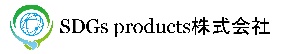 アフターコロナを見据えた観光ＰR 動画制作 ご当地プロモーション撮影協力のご依頼目的　　：学生視点でアフターコロナを見据えた観光ＰR動画を制作し発信する概要　　：りりりちゃんダンス全国踊ってみたチャレンジ動画　　　　　全国の中学高校大学生のチャレンジ動画を撮り街の魅力をPRする拝啓 時下ますますご清栄のこととお慶び申し上げます。平素は格別のご高配を賜り、厚く御礼申し上げます。 現在、アフターコロナで旅行を計画を立てる方々に向けて、各地の魅力を発信し旅行の選択肢に入れて頂くべく、学生たちのおススメの観光スポットをＰＲ動画を制作するという企画を、各中高大学生たちと考えております。地域を活性化させるための「プロモーション」となります故、撮影ご協力のほど、よろしくお願い申し上げます。 【企画内容】りりりちゃんが出す課題動画を見ながらダンスを練習覚えてもらう（りりりちゃんねる過去動画より惑星ループ）練習したダンスを各観光地を背景に踊り、各動画を繋げ１つのマラソン動画を作るりりりちゃんのYoutubeチャンネル、インスタグラム、ツイッターなどのSNSで70万人に向けてコラボ動画（各観光地）を見てもらえるような仕組みづくりコロナ明けの旅行ニーズに対し、各地の魅力をPRし旅行の選択肢に入れ込む完成イメージURL 　https://www.youtube.com/watch?v=45ghcRcstJI&feature=emb_imp_woyt【りりりちゃん略歴】りりり 女子高生❶15才　2005/11/16生まれ　関西人　総フォロワー70万人5歳(年長さん)というニコニコ動画で最年少クラスのダンサーとしてデビュー現在はYoutube、インスタグラム、ツイッターをメインにインフルエンサーとして活躍。yahoo!JAPANとのコラボや、モンスターイベント（来場者数16万人、ネット来場1600万人）のニコニコ超会議へのゲスト出演、吉本新喜劇のゲスト出演、Youtuberとして人気のカジサック（キングコング梶原）とのダンスコラボなど勢力的に活動中。